CAREER OBJECTIVE                    Seeking assignments in Office Administration, Accounts Assistant, Logistics, and Store keeping with reputed organization to exploit my potential skills and professional knowledge with excellence to benefit organization and for my personal career growthSUMMARY OF QUALIFICATION 18 years experience in India & UAE Experienced Office Administration, Accounts Assistant, Logistics & Store keepingGraduate in B comPROFESSIONAL EXPERIENCE1.  Designation   :  Office Administration cum Logistics     Company       :  Puranmal Group, Dubai, UAE     Duration        :  March 2012 to April  2016Job responsibilities:Day to day analysis of all functions in the factory and reporting to head officeMaintain Quality and Food Safety Management Systems of the factoryHACCP Assistant Team leader In charge of all incoming and outgoing material movementIn charge of all company vehicles Monitors all procedures in the production to ensure all areas are going smoothly. Assisting HACCP Team leader for Internal Audit Provide Hygiene Induction Training for the new staffs. Day to day control and maintenance of the HACCP  system2.  Designation    :   Section Manager     Company       :   Total Hyper Market Bangalore India     Duration        :   Feb 2007 to Jan 2012Job responsibilities:Over all in charge of the section ( Cutlery and Utensils )Supervising day to day functions and reporting to Floor ManagerConducting monthly inventoryPreparing order sheet according to requirementMaintaining Quality and applying FIFO systemCo-ordinate with Floor Manager to solve customer complaints3.  Designation     :   Accounts Assistant    Company         :   CGI MNC Bangalore India    Duration          :    9 Years and 7 monthsJob responsibilities:Assisting and Reporting Senior AccountantOrganizing Infrastructure facilities to the employeesOver all in charge for transport facilities to the employeesPreparing monthly ReportsCERTIFICATES & TRAININGPerson In  Charge  Certificate  Delivered  by TSI DubaiFirst Aid and Fire Fighting Level 01 Delivered by BFTC DubaiBasic Food Hygiene  Training  Delivered By Al Safa Consultancy DubaiPROFESSIONAL QUALIFICATIONB com with Hotel Management from Calicut University, IndiaTechnical Diploma in Computer Application   PERSONAL INFORMATIONDate of Birth                :	 21.02.1975Nationality                   :	 IndiaSex                               :	 MaleMarital status               : MarriedLinguistic abilities       : 	English, Hindi, Tamil, Kannada & Malayalam Job Seeker First Name / CV No: 1838604Click to send CV No & get contact details of candidate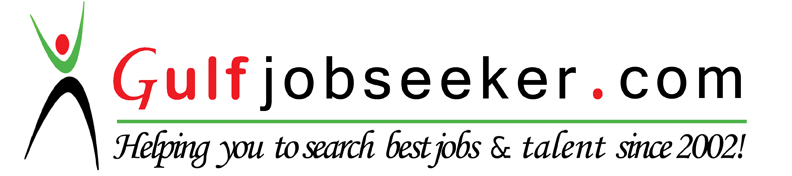   MANI EDEYILLAM KARICHERY  